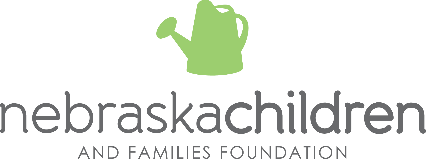 C4K/C4K+(PDG) Community Work PlanCommunity: 	 Date Submitted:  	Instructions:Fill in information above table.See definition information below for more details about each category.Definitions:C4K/C4K+ Community Work Plan: The C4K /C4K+ Community Work Plan is an action plan and steps that will be used to move the early childhood initiative forward.Priority: The overarching priorities that have been identified to be addressed as part of the early childhood community work plan/action plan for the year.Target Completion Date: The goal date for completing the chosen priority. When choosing a target completion date, account for the possibility that activities/strategies may not be completed during the agreement period.Activities/Strategies: Specific undertakings reflecting each identified priority around increasing early childhood quality and capacity.Desired Outcomes for Each Activity/Strategy: A list of measurable outcomes for each activity/strategy. If applicable, include the method of measurement.Primary Person(s) Responsible: List who will be responsible for each specific priority and activity/strategy. Funding Source:  Where is funding for this activity/strategy coming from?  Communities for Kids, C4K+/PDG, Leveraged Funds, In-Kind Funds, Donation, Community, Community Well Being, Rooted, etc. Date Activity/Strategy Completed:  List the date this activity/strategy was completed, list ongoing if a continual activity.  PRIORITYTARGET COMPLETIONDATEACTIVITIES / STRATEGIESDESIRED OUTCOME FOR EACH ACTIVITY / STRATEGYPRIMARY PERSON(S)RESPONSIBLERESOURCES NEEDED(i.e. technical assistance, referrals, curriculum, consultation, etc)Funding Source  (i.e. PDG, C4K, Leveraged Funds, In-Kind, etc.)DATE ACTIVITY / STRATEGY COMPLETEDPRIORITYTARGET COMPLETIONDATEACTIVITIES / STRATEGIESDESIRED OUTCOME FOR EACH ACTIVITY / STRATEGYPRIMARY PERSON(S)RESPONSIBLERESOURCES NEEDED(i.e. technical assistance, referrals, curriculum, consultation, etc)Funding Source  (i.e. PDG, C4K, Leveraged Funds, In-Kind, etc.)DATE ACTIVITY / STRATEGY COMPLETEDPRIORITYTARGET COMPLETIONDATEACTIVITIES / STRATEGIESDESIRED OUTCOME FOR EACH ACTIVITY / STRATEGYPRIMARY PERSON(S)RESPONSIBLERESOURCES NEEDED(i.e. technical assistance, referrals, curriculum, consultation, etc)Funding Source  (i.e. PDG, C4K, Leveraged Funds, In-Kind, etc.)DATE ACTIVITY / STRATEGY COMPLETEDPRIORITYTARGET COMPLETIONDATEACTIVITIES / STRATEGIESDESIRED OUTCOME FOR EACH ACTIVITY / STRATEGYPRIMARY PERSON(S)RESPONSIBLERESOURCES NEEDED(i.e. technical assistance, referrals, curriculum, consultation, etc)Funding Source  (i.e. PDG, C4K, Leveraged Funds, In-Kind, etc.)DATE ACTIVITY / STRATEGY COMPLETEDPRIORITYTARGET COMPLETIONDATEACTIVITIES / STRATEGIESDESIRED OUTCOME FOR EACH ACTIVITY / STRATEGYPRIMARY PERSON(S)RESPONSIBLERESOURCES NEEDED(i.e. technical assistance, referrals, curriculum, consultation, etc)Funding Source  (i.e. PDG, C4K, Leveraged Funds, In-Kind, etc.)DATE ACTIVITY / STRATEGY COMPLETED